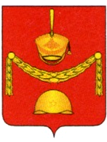 АДМИНИСТРАЦИЯПОСЕЛЕНИЯ РОГОВСКОЕ В ГОРОДЕ МОСКВЕпроектПОСТАНОВЛЕНИЕОб утверждении отчета об исполнении бюджета                                                                   поселения Роговское за 1 полугодие 2022 годаВ соответствии со статьей 264.2 Бюджетного кодекса Российской Федерации, с частью 6 статьи 52 ФЗ от 06.10.2003 №131-ФЗ «Об общих принципах организации местного самоуправления в Российской Федерации», статьей 39 пункта 6  Устава поселения Роговское в городе Москве, руководствуясь решением Совета депутатов поселения Роговское                                  от 18.11.2019 №3/5 «Об утверждении положения о бюджетном процессе внутригородского муниципального образования поселения Роговское в городе Москве», администрация поселения РоговскоеПОСТАНОВЛЯЕТ:Утвердить отчет об исполнении бюджета поселения Роговское за 1 полугодие 2022 года по доходам в сумме 97122,7 тыс. руб., по расходам в сумме 85639,3 тыс. рублей, с превышением доходов над расходами (профицит бюджета поселения Роговское) в сумме 11483,4 тыс. рублей и остатками средств на 01 июля 2022 года в сумме 54978,5 тыс. рублей, в том числе целевые средства в сумме 3914,6 тыс. рублей.Утвердить:- исполнение доходов бюджета поселения Роговское по основным источникам за 1 полугодие 2022 года (Приложение 1);- исполнение по ведомственной структуре расходов бюджета поселения Роговское за 1 полугодие 2022 года (Приложение 2);- исполнение расходов бюджета поселения Роговское по разделам, подразделам, целевым статьям и видам расходов классификации расходов бюджетов за 1 полугодие 2022 года (Приложение 3);- исполнение по целевым статьям расходов, сформированным в соответствии с муниципальными программами, а также непрограммными направлениями деятельности поселения Роговское, группам и подгруппам видов расходов классификации расходов бюджетов за 1 полугодие 2022 года (Приложение 4);- исполнение по источникам внутреннего финансирования дефицита бюджета поселения Роговское за 1 полугодие 2022 года (Приложение 5);- информацию о расходовании средств резервного фонда администрации поселения Роговское за 1 полугодие 2022 года (Приложение 6).Принять к сведению:- информацию о численности муниципальных служащих органов местного самоуправления, работников муниципального учреждения поселения Роговское с указанием фактических затрат на их содержание за 1 полугодие 2022 года (Приложение 7).Направить настоящее постановление в Совет депутатов поселения Роговское.Опубликовать настоящее постановление в бюллетене «Московский муниципальный вестник» и разместить на сайте администрации поселения Роговское в информационной телекоммуникационной сети «Интернет».Контроль исполнения настоящего постановления возложить на заместителя главы администрации Куликову Е.В.        Глава администрации                                                                          А.В. Тавлеев                                                                                                                                                                                                                                                                                                                                                                                                                                                                                                                                                                                                                                                                                                                                                                                                                                                                                                                                                                                                                                                                                                                                                                                                                                                                                                                                                                                                                                                                                                                                                                                                                                                                                                                                                                                                                                                                                                                                                                                                                                                                                                                                                                                                                                                                                                                                                                                                                                                                                                                        Исполнение доходов бюджета поселения Роговское по основным источникам за 1 полугодие 2022 годаЕдиница измерения: тыс. рублей                                                                                                                                                                           Исполнение по ведомственной структуре расходов бюджета поселения Роговское за 1 полугодие 2022 годаИсполнение расходов бюджета поселения Роговское по разделам, подразделам, целевым статьям и видам расходов классификации расходов бюджетов за 1 полугодие 2022 годаЕдиница измерения: тыс. рублей                                                                                                                                         Исполнение по целевым статьям расходов, сформированным в соответствии с муниципальными программами, а также непрограммными направлениями деятельности поселения Роговское, группам и подгруппам видов расходов классификации расходов бюджетов за 1 полугодие 2022 годаЕдиница измерения: тыс. рублейИсполнение по источникам внутреннего финансирования дефицита бюджета поселения Роговское за 1 полугодие 2022 года Единица измерения: тыс. рублей   Информация о расходовании средств резервного фонда администрации поселения Роговское за 1 полугодие 2022 года Единица измерения: тыс. рублейИнформация о численности муниципальных служащих органов местного самоуправления, работников муниципального учреждения поселения Роговское с указанием фактических затрат на их содержание за 1 полугодие 2022 годаЕдиница измерения: тыс. рублейОт 14.09.2022 №38Приложение 1 к постановлению администрации                                                          поселения Роговское в городе Москве                                                                                              от 14.09.2022г. №38                                                                                             Код бюджетной классификацииНаименованиеУточненный план на 2022 годИсполнено за 1 полугодие 2022г.% исполнения к уточненному плану12345000 1 00 00000 00 0000 000НАЛОГОВЫЕ И НЕНАЛОГОВЫЕ ДОХОДЫ106978,855147,251,6000 1 01 00000 00 0000 000Налоги на прибыль, доходы69622,933586,948,2182 1 01 02000 01 0000 110Налог на доходы физических лиц69622,933586,948,2182 1 01 02010 01 0000 110Налог на доходы физических лиц с доходов, источником которых является налоговый агент, за исключением доходов, в отношении которых исчисление и уплата налога осуществляются в соответствии со статьями 227, 227.1 и 228 Налогового кодекса Российской Федерации69622,929417,142,3182 1 01 02020 01 0000 110Налог на доходы физических лиц с доходов, полученных от осуществления деятельности физическими лицами, зарегистрированными в качестве индивидуальных предпринимателей, нотариусов, занимающихся частной практикой, адвокатов, учредивших адвокатские кабинеты, и других лиц, занимающихся частной практикой в соответствии со статьей 227 Налогового кодекса Российской Федерации0347,10182 1 01 02030 01 0000 110Налог на доходы физических лиц с доходов, полученных физическими лицами в соответствии со статьей 228 Налогового кодекса Российской Федерации02302,90182 1 01 02080 01 0000 110Налог на доходы физических лиц в части суммы налога, превышающей 650 000 рублей, относящейся к части налоговой базы, превышающей 5 000 000 рублей (за исключением налога на доходы физических лиц с сумм прибыли контролируемой иностранной компании, в том числе фиксированной прибыли контролируемой иностранной компании)01519,80000 1 03 00000 00 0000 000Налоги на товары (работы, услуги), реализуемые на территории Российской Федерации5484,72970,354,2100 1 03 02000 01 0000 110Акцизы по подакцизным товарам (продукции), производимым на территории Российской Федерации5484,72970,354,2100 1 03 02230 01 0000 110Доходы от уплаты акцизов на дизельное топливо, подлежащие распределению между бюджетами субъектов Российской Федерации и местными бюджетами с учетом установленных дифференцированных нормативов отчислений в местные бюджеты2479,81462,159,0100 1 03 02231 01 0000 110Доходы от уплаты акцизов на дизельное топливо, подлежащие распределению между бюджетами субъектов Российской Федерации и местными бюджетами с учетом установленных дифференцированных нормативов отчислений в местные бюджеты (по нормативам, установленным Федеральным законом о федеральном бюджете в целях формирования дорожных фондов субъектов Российской Федерации)2479,81462,159,0100 1 03 02240 01 0000 110Доходы от уплаты акцизов на моторные масла для дизельных и (или) карбюраторных (инжекторных) двигателей, подлежащие распределению между бюджетами субъектов Российской Федерации и местными бюджетами с учетом установленных дифференцированных нормативов отчислений в местные бюджеты13,78,662,8100 1 03 02241 01 0000 110Доходы от уплаты акцизов на моторные масла для дизельных и (или) карбюраторных (инжекторных) двигателей, подлежащие распределению между бюджетами субъектов Российской Федерации и местными бюджетами с учетом установленных дифференцированных нормативов отчислений в местные бюджеты (по нормативам, установленным Федеральным законом о федеральном бюджете в целях формирования дорожных фондов субъектов Российской Федерации)13,78,662,8100 1 03 02250 01 0000 110Доходы от уплаты акцизов на автомобильный бензин, подлежащие распределению между бюджетами субъектов Российской Федерации и местными бюджетами с учетом установленных дифференцированных нормативов отчислений в местные бюджеты3302,11684,251,0100 1 03 02251 01 0000 110Доходы от уплаты акцизов на автомобильный бензин, подлежащие распределению между бюджетами субъектов Российской Федерации и местными бюджетами с учетом установленных дифференцированных нормативов отчислений в местные бюджеты (по нормативам, установленным Федеральным законом о федеральном бюджете в целях формирования дорожных фондов субъектов Российской Федерации)3302,11684,251,0100 1 03 02260 01 0000 110Доходы от уплаты акцизов на прямогонный бензин, подлежащие распределению между бюджетами субъектов Российской Федерации и местными бюджетами с учетом установленных дифференцированных нормативов отчислений в местные бюджеты-310,9-184,559,4100 1 03 02261 01 0000 110Доходы от уплаты акцизов на прямогонный бензин, подлежащие распределению между бюджетами субъектов Российской Федерации и местными бюджетами с учетом установленных дифференцированных нормативов отчислений в местные бюджеты (по нормативам, установленным Федеральным законом о федеральном бюджете в целях формирования дорожных фондов субъектов Российской Федерации)-310,9-184,559,4000 1 05 00000 00 0000 000Налоги на совокупный доход65,200182 1 05 03010 01 0000 110Единый сельскохозяйственный налог65,200000 1 06 00000 00 0000 000НАЛОГИ НА ИМУЩЕСТВО27290,813938,651,1182 1 06 01000 00 0000 110Налог на имущество физических лиц3324,8348,110,5182 1 06 01010 03 0000 110Налог на имущество физических лиц, взимаемый по ставкам, применяемым к объектам налогообложения, расположенным в границах внутригородских муниципальных образований городов федерального значения3324,8348,110,5000 1 06 06000 00 0000 110Земельный налог23966,013590,456,7182 1 06 06030 00 0000 110Земельный налог с организаций20966,013372,863,8182 1 06 06031 03 0000 110Земельный налог с организаций, обладающих земельным участком, расположенным в границах внутригородских муниципальных образований городов федерального значения20966,013372,863,8182 1 06 06040 00 0000 110Земельный налог с физических лиц3000,0217,67,3182 1 06 06041 03 0000 110Земельный налог с физических лиц, обладающих земельным участком, расположенным в границах внутригородских муниципальных образований городов федерального значения3000,0217,67,3000 1 11 00000 00 0000 000Доходы от использования имущества, находящегося в государственной и муниципальной собственности4515,23040,367,3000 1 11 05000 00 0000 120Доходы, получаемые в виде арендной либо иной платы за передачу в возмездное пользование государственного и муниципального имущества (за исключением имущества бюджетных и автономных учреждений, а также имущества государственных и муниципальных унитарных предприятий, в том числе казенных)3445,12691,778,1071 1 11 05010 00 0000 120Доходы, получаемые в виде арендной платы за земельные участки, государственная собственность на которые не разграничена, а также средства от продажи права на заключение договоров аренды указанных земельных участков2805,32245,087,2071 1 11 05011 02 0000 120Доходы, получаемые в виде арендной платы за земельные участки, государственная собственность на которые не разграничена и которые расположены в границах городов федерального значения, а также средства от продажи права на заключение договоров аренды указанных земельных участков2805,32245,087,2900 1 11 05030 00 0000 120Доходы от сдачи в аренду имущества, находящегося в оперативном управлении органов государственной власти, органов местного самоуправления, органов управления государственными внебюджетными фондами и созданных ими учреждений (за исключением имущества бюджетных и автономных учреждений)639,8246,738,6900 1 11 05033 03 0000 120Доходы от сдачи в аренду имущества, находящегося в оперативном управлении органов управления внутригородских муниципальных образований городов федерального значения и созданных ими учреждений (за исключением имущества муниципальных бюджетных и автономных учреждений)639,8246,738,6900 1 11 09000 00 0000 120Прочие доходы от использования имущества и прав, находящихся в государственной и муниципальной собственности (за исключением имущества бюджетных и автономных учреждений, а также имущества государственных и муниципальных унитарных предприятий, в том числе казенных)1070,1348,632,6900 1 11 09040 00 0000 120Прочие поступления от использования имущества, находящегося в государственной и муниципальной собственности (за исключением имущества бюджетных и автономных учреждений, а также имущества государственных и муниципальных унитарных предприятий, в том числе казенных)1070,1348,632,6900 1 11 09043 03 0000 120Прочие поступления от использования имущества, находящегося в собственности внутригородских муниципальных образований городов федерального значения (за исключением имущества муниципальных бюджетных и автономных учреждений, а также имущества муниципальных унитарных предприятий, в том числе казенных)1070,1348,632,6000 1 14 00000 00 0000 000Доходы от продажи материальных и нематериальных активов01611,10000 1 14 06000 00 0000 430Доходы от продажи земельных участков, находящихся в государственной и муниципальной собственности01611,10071 1 14 06011 02 0000 430Доходы от продажи земельных участков, государственная собственность на которые не разграничена и которые расположены в границах городов федерального значения01611,10900 2 00 00000 00 0000 000Безвозмездные поступления259560,741975,516,2900 2 02 00000 00 0000 000Безвозмездные поступления от других бюджетов бюджетной системы Российской Федерации259560,742516,116,4900 2 02 10000 00 000 000Дотации бюджетам бюджетной системы Российской Федерации14555,47270,050,0900 2 02 15001 00 0000 000Дотации на выравнивание бюджетной обеспеченности14555,47270,050,0900 2 02 15001 03 0000 150Дотации бюджетам внутригородских муниципальных образований городов федерального значения на выравнивание бюджетной обеспеченности из бюджета субъекта Российской Федерации14555,47270,050,0900 2 02 20000 00 0000 150Субсидии бюджетам бюджетной системы Российской Федерации (межбюджетные субсидии)244430,934939,214,3900 2 02 29999 00 0000 150Прочие субсидии 244430,934939,214,3900 2 02 29999 03 0000 150Прочие субсидии бюджетам внутригородских муниципальных образований городов федерального значения 244430,934939,214,3900 2 02 29999 03 0001 150Прочие субсидии бюджетам внутригородских муниципальных образований городов федерального значения (в сфере жилищно-коммунального хозяйства, благоустройства и дорожной деятельности)244430,934939,214,3900 2 02 30000 00 0000 150Субвенции бюджетам бюджетной системы Российской Федерации574,4306,953,4900 2 02 35118 00 0000 150Субвенции бюджетам на осуществление первичного воинского учета органами местного самоуправления поселений, муниципальных и городских округов574,4306,953,4900 2 02 35118 03 0000 150Субвенции бюджетам внутригородских муниципальных образований городов федерального значения на осуществление первичного воинского учета органами местного самоуправления поселений, муниципальных и городских округов574,4306,953,4900 2 19 60010 03 0000 150Возврат прочих остатков субсидий, субвенций и иных межбюджетных трансфертов, имеющих целевое назначение, прошлых лет из бюджетов внутригородских муниципальных образований городов федерального значения0-540,70Итого:366539,597122,726,5Приложение 2 к постановлению администрации                                                          поселения Роговское в городе Москве                                                                                              от 14.09.2022г. № 38                                                                                           Единицы измерения: тыс. рублейЕдиницы измерения: тыс. рублейНаименование ГлаваРЗПРЦСРВРУточненный план на 2022 годИсполнено за 1 полугодие 2022г.% исполнения к уточненному плану123456789ОБЩЕГОСУДАРСТВЕННЫЕ ВОПРОСЫ900010072167,832804,845,5Функционирование Правительства Российской Федерации, высших исполнительных органов государственной власти субъектов Российской Федерации, местных администраций 900010471146,332708,346,0Непрограммные направления деятельности органов местного самоуправления по руководству и управлению в сфере установленных функций органов местного самоуправления в городе Москве900010431 0 00 0000071146,332708,346,0Исполнительные органы местного самоуправления900010431 Б 00 0000071146,332708,346,0Функционирование исполнительных органов местного самоуправления900010431 Б 01 0000071146,332708,346,0Обеспечение деятельности главы администрации 900010431 Б 01 001002928,01608,955,0Расходы на выплаты персоналу в целях обеспечения выполнения функций государственными (муниципальными) органами, казенными учреждениями, органами управления государственными внебюджетными фондами900010431 Б 01 001001002928,01608,955,0Расходы на выплаты персоналу государственных (муниципальных) органов900010431 Б 01 001001202928,01608,955,0Обеспечение деятельности администрации900010431 Б 01 0050068218,331099,445,6Расходы на выплаты персоналу в целях обеспечения выполнения функций государственными (муниципальными) органами, казенными учреждениями, органами управления государственными внебюджетными фондами900010431 Б 01 0050010055842,326192,846,9Расходы на выплаты персоналу государственных (муниципальных) органов900010431 Б 01 0050012055842,326192,846,9Закупка товаров, работ и услуг для   обеспечения государственных (муниципальных) нужд900010431 Б 01 0050020012326,04886,639,6Иные закупки товаров, работ и услуг для обеспечения государственных (муниципальных) нужд900010431 Б 01 0050024012326,04886,639,6Иные бюджетные ассигнования900010431 Б 01 0050080050,020,040,0Уплата налогов, сборов и иных платежей900010431 Б 01 0050085050,020,040,0Резервные фонды9000111200,000Резервный фонд900011132 0 00 00000200,000Резервный фонд, предусмотренный органами местного самоуправления900011132 А 00 00000200,000Резервный фонд поселения Роговское900011132 А 01 00000200,000Иные бюджетные ассигнования900011132 А 01 00000800200,000Резервные средства900011132 А 01 00000870200,000Другие общегосударственные вопросы9000113821,596,511,8Уплата   членских взносов на осуществление деятельности Совета муниципальных образований города Москвы900011331 Б 01 0040021,521,5100Иные бюджетные ассигнования900011331 Б 01 0040080021,521,5100Уплата налогов, сборов и иных платежей900011331 Б 01 0040085021,521,5100Прочие непрограммные направления деятельности органов местного самоуправления900011335 0 00 00000800,075,09,4Прочие направления деятельности органов местного самоуправления, не включенные в муниципальные программы900011335 Е 00 00000800,075,09,4Непрограммные направления деятельности по расходным обязательствам органов местного самоуправления900011335 Е 01 00000800,075,09,4Прочие направления деятельности органов местного самоуправления по содержанию и управлению муниципальным имуществом900011335 Е 01 00100800,075,09,4Закупка товаров, работ и услуг для   обеспечения государственных (муниципальных) нужд900011335 Е 01 00100200800,075,09,4Иные закупки товаров, работ и услуг для обеспечения государственных (муниципальных) нужд900011335 Е 01 00100240800,075,09,4НАЦИОНАЛЬНАЯ ОБОРОНА9000200574,4261,345,5Мобилизационная и вневойсковая подготовка9000203574,4261,345,5Осуществление переданных органам местного самоуправления полномочий Российской Федерации по первичному воинскому учету900020317 1 00 51180574,4261,345,5Расходы на выплаты персоналу в целях обеспечения выполнения функций государственными (муниципальными) органами, казенными учреждениями, органами управления государственными внебюджетными фондами900020317 1 00 51180100535,0251,847,1Расходы на выплаты персоналу государственных (муниципальных) органов900020317 1 00 51180120535,0251,847,1Закупка товаров, работ и услуг для   обеспечения государственных (муниципальных) нужд900020317 1 00 5118020039,49,624,3Иные закупки товаров, работ и услуг для обеспечения государственных (муниципальных) нужд900020317 1 00 5118024039,49,624,3НАЦИОНАЛЬНАЯ БЕЗОПАСНОСТЬ И ПРАВООХРАНИТЕЛЬНАЯ ДЕЯТЕЛЬНОСТЬ90003006535,02025,031,0Гражданская оборона9000309900,0386,042,9Муниципальная программа «Национальная безопасность и правоохранительная деятельность на территории поселения Роговское»900030936 0 00 00000900,0386,042,9Подпрограмма «Мероприятия по гражданской обороне»900030936 1 00 00000900,0386,042,9Мероприятия по гражданской обороне900030936 1 01 00100900,0386,042,9Закупка товаров, работ и услуг для   обеспечения государственных (муниципальных) нужд900030936 1 01 00100200900,0386,042,9Иные закупки товаров, работ и услуг для обеспечения государственных (муниципальных) нужд900030936 1 01 00100240900,0386,042,9Защита населения и территории от чрезвычайных ситуаций природного и техногенного характера, пожарная безопасность90003101445,0600,041,5Муниципальная программа «Национальная безопасность и правоохранительная деятельность на территории поселения Роговское»900031036 0 00 000001445,0600,041,5Подпрограмма «Защита населения и территорий от чрезвычайных ситуаций природного и техногенного характера, пожарная безопасность»900031036 2 00 000001445,0600,041,5Мероприятия по защите населения и территорий от чрезвычайных ситуаций природного и техногенного характера, пожарная безопасность900031036 2 01 001001445,0600,041,5Закупка товаров, работ и услуг для   обеспечения государственных (муниципальных) нужд900031036 2 01 001002001445,0600,041,5Иные закупки товаров, работ и услуг для обеспечения государственных (муниципальных) нужд900031036 2 01 001002401445,0600,041,5Другие вопросы в области национальной безопасности и правоохранительной деятельности90003144190,01039,024,8Муниципальная программа «Национальная безопасность и правоохранительная деятельность на территории поселения Роговское»900031436 0 00 000004190,01039,024,8Подпрограмма «Другие вопросы в области национальной безопасности и правоохранительной деятельности»900031436 3 00 000004190,01039,024,8Мероприятия в области национальной безопасности и правоохранительной деятельности900031436 3 01 001004190,01039,024,8Закупка товаров, работ и услуг для   обеспечения государственных (муниципальных) нужд900031436 3 01 001002004190,01039,024,8Иные закупки товаров, работ и услуг для обеспечения государственных (муниципальных) нужд900031436 3 01 001002404190,01039,024,8НАЦИОНАЛЬНАЯ ЭКОНОМИКА900040010913,23531,932,4Дорожное хозяйство (дорожные фонды)900040910913,23531,932,4Муниципальная программа «Дорожное хозяйство в поселении Роговское»900040937 0 00 0000010913,23531,932,4Подпрограмма «Содержание объектов дорожного хозяйства»900040937 1 00 000006684,73304,049,4Обработка ПГМ объектов дорожного хозяйства900040937 1 01 000005484,72104,038,4Обработка ПГМ объектов дорожного хозяйства дорожного фонда900040937 1 01 001005484,72104,038,4Закупка товаров, работ и услуг для   обеспечения государственных (муниципальных) нужд900040937 1 01 001002005484,72104,038,4Иные закупки товаров, работ и услуг для обеспечения государственных (муниципальных) нужд900040937 1 01 001002405484,72104,038,4Содержание объектов дорожного хозяйства900040937 1 02 000001200,01200,0100Содержание объектов дорожного хозяйства дорожного фонда900040937 1 02 001001200,01200,0100Закупка товаров, работ и услуг для   обеспечения государственных (муниципальных) нужд900040937 1 02 001002001200,01200,0100Иные закупки товаров, работ и услуг для обеспечения государственных (муниципальных) нужд900040937 1 02 001002401200,01200,0100Подпрограмма «Ремонт объектов дорожного хозяйства»900040937 2 00 000001878,500Ремонт объектов дорожного хозяйства900040937 2 01 000001878,500Ремонт объектов дорожного хозяйства дорожного фонда900040937 2 01 001001878,500Закупка товаров, работ и услуг для   обеспечения государственных (муниципальных) нужд900040937 2 01 001002001878,500Иные закупки товаров, работ и услуг для обеспечения государственных (муниципальных) нужд900040937 2 01 001002401878,500Подпрограмма «Прочие мероприятия в области дорожного хозяйства»900040937 3 00 000002350,0227,99,7Прочие мероприятия в области дорожного хозяйства900040937 3 01 000002350,02350,0227,9Прочие мероприятия в области дорожного хозяйства дорожного фонда900040937 3 01 001002350,02350,0227,9Закупка товаров, работ и услуг для   обеспечения государственных (муниципальных) нужд900040937 3 01 001002002350,02350,0227,9Иные закупки товаров, работ и услуг для обеспечения государственных (муниципальных) нужд900040937 3 01 001002402350,02350,0227,9ЖИЛИЩНО-КОММУНАЛЬНОЕ ХОЗЯЙСТВО90005299195,640588,813,6ЖИЛИЩНОЕ ХОЗЯЙСТВО90005015231,02134,940,8Взносы на капитальный ремонт общего имущества в многоквартирных домах900050105 В 01 010001151,0453,539,4Закупка товаров, работ и услуг для   обеспечения государственных (муниципальных) нужд900050105 В 01 010002001151,0453,539,4Иные закупки товаров, работ и услуг для обеспечения государственных (муниципальных) нужд900050105 В 01 010002401151,0453,539,4Муниципальная программа «Жилищное хозяйство в поселении Роговское»900050138 0 00 000004080,01681,441,2Поддержка жилищного хозяйства900050138 1 00 000004080,01681,441,2Мероприятия в области жилищного хозяйства900050138 1 01 001004080,01681,441,2Закупка товаров, работ и услуг для   обеспечения государственных (муниципальных) нужд900050138 1 01 001002004080,01681,441,2Иные закупки товаров, работ и услуг для обеспечения государственных (муниципальных) нужд900050138 1 01 001002404080,01681,441,2КОММУНАЛЬНОЕ ХОЗЯЙСТВО90005021400,0303,221,7Муниципальная программа «Коммунальное хозяйство в поселении Роговское»900050239 0 00 000001400,0303,221,7Поддержка коммунального хозяйства900050239 1 00 000001400,0303,221,7Мероприятия в области коммунального хозяйства900050239 1 01 001001400,0303,221,7Закупка товаров, работ и услуг для   обеспечения государственных (муниципальных) нужд900050239 1 01 001002001400,0303,221,7Иные закупки товаров, работ и услуг для обеспечения государственных (муниципальных) нужд900050239 1 01 001002401400,0303,221,7БЛАГОУСТРОЙСТВО900 05 03292564,638150,613,0Непрограммные направления деятельности поселения Роговское в части межбюджетных трансфертов и софинансирования к ним900050333 0 00 00000249420,931704,212,7Консолидированная субсидия бюджетам внутригородских муниципальных образований в целях софинансирования расходных обязательств городских округов и поселений, возникающих при исполнении полномочий органов местного самоуправления в сфере жилищно-коммунального хозяйства, благоустройства и дорожной деятельности900050333 А 02 02000244430,931070,212,7Субсидия на благоустройство территории жилой застройки900050333 А 02 0210067855,600Закупка товаров, работ и услуг для   обеспечения государственных (муниципальных) нужд900050333 А 02 0210020067855,600Иные закупки товаров, работ и услуг для обеспечения государственных (муниципальных) нужд900050333 А 02 0210024067855,600Субсидия на ремонт объектов дорожного хозяйства900050333 А 02 0230040060,100Закупка товаров, работ и услуг для   обеспечения государственных (муниципальных) нужд900050333 А 02 0230020040060,100Иные закупки товаров, работ и услуг для обеспечения государственных (муниципальных) нужд900050333 А 02 0230024040060,100Субсидия на содержание объектов дорожного хозяйства900050333 А 02 0240079054,221643,427,4Закупка товаров, работ и услуг для   обеспечения государственных (муниципальных) нужд900050333 А 02 0240020079054,221643,427,4Иные закупки товаров, работ и услуг для обеспечения государственных (муниципальных) нужд900050333 А 02 0240024079054,221643,427,4Субсидия на содержание дворовых территорий900050333 А 02 0260057461,09426,716,4Закупка товаров, работ и услуг для   обеспечения государственных (муниципальных) нужд900050333 А 02 0260020057461,09426,716,4Иные закупки товаров, работ и услуг для обеспечения государственных (муниципальных) нужд900050333 А 02 0260024057461,09426,716,4Софинансирование к консолидированной субсидии бюджетам внутригородских муниципальных образований в целях софинансирования расходных обязательств городских округов и поселений, возникающих при исполнении полномочий органов местного самоуправления в сфере жилищно-коммунального хозяйства, благоустройства и дорожной деятельности900050333 А 02 S20004990,0634,112,7Софинансирование к субсидии на благоустройство территории жилой застройки900050333 А 02 S21001385,000Закупка товаров, работ и услуг для   обеспечения государственных (муниципальных) нужд900050333 А 02 S21002001385,000Иные закупки товаров, работ и услуг для обеспечения государственных (муниципальных) нужд900050333 А 02 S21002401385,000Софинансирование к субсидии на ремонт объектов дорожного хозяйства900050333 А 02 S2300818,000Закупка товаров, работ и услуг для   обеспечения государственных (муниципальных) нужд900050333 А 02 S2300200818,000Иные закупки товаров, работ и услуг для обеспечения государственных (муниципальных) нужд900050333 А 02 S2300240818,000Софинансирование к субсидии на содержание объектов дорожного хозяйства900050333 А 02 S24001614,0441,727,4Закупка товаров, работ и услуг для   обеспечения государственных (муниципальных) нужд900050333 А 02 S24002001614,0441,727,4Иные закупки товаров, работ и услуг для обеспечения государственных (муниципальных) нужд900050333 А 02 S24002401614,0441,727,4Софинансирование к субсидии на содержание дворовых территорий900050333 А 02 S26001173,0192,416,4Закупка товаров, работ и услуг для   обеспечения государственных (муниципальных) нужд900050333 А 02 S26002001173,0192,416,4Иные закупки товаров, работ и услуг для обеспечения государственных (муниципальных) нужд900050333 А 02 S26002401173,0192,416,4Муниципальная программа «Благоустройство и озеленение территории поселения Роговское»900050360 0 00 0000043143,76446,414,9Подпрограмма «Озеленение территории поселения Роговское»900050360 1 00 000006913,7473,16,8Мероприятия по озеленению и комплексному содержанию природных территорий и объектов растительных насаждений900050360 1 03 000006913,7473,16,8Закупка товаров, работ и услуг для   обеспечения государственных (муниципальных) нужд900050360 1 03 000002006913,7473,16,8Иные закупки товаров, работ и услуг для обеспечения государственных (муниципальных) нужд900050360 1 03 000002406913,7473,16,8Подпрограмма «Благоустройство территории поселения Роговское»900050360 2 00 0000036230,05973,316,5Прочие мероприятия по благоустройству и комплексному содержанию территории900050360 2 05 0000036230,05973,316,5Закупка товаров, работ и услуг для   обеспечения государственных (муниципальных) нужд900050360 2 05 0000020036230,05973,316,5Иные закупки товаров, работ и услуг для обеспечения государственных (муниципальных) нужд900050360 2 05 0000024036230,05973,316,5ОБРАЗОВАНИЕ900071000,0476,847,7Профессиональная подготовка, переподготовка и повышение квалификации9000705500,0243,748,7Муниципальная программа «Профессиональная переподготовка, повышение квалификации муниципальных служащих и работников, замещающих должности, не относящиеся к должностям муниципальной службы администрации поселения Роговское»900070543 0 00 00000500,0243,748,7Профессиональная подготовка, переподготовка, повышение квалификации900070543 1 00 00000500,0243,748,7Профессиональная подготовка, переподготовка, повышение квалификации и прочие образовательные мероприятия900070543 1 01 00100500,0243,748,7Закупка товаров, работ и услуг для   обеспечения государственных (муниципальных) нужд900070543 1 01 00100200500,0243,748,7Иные закупки товаров, работ и услуг для обеспечения государственных (муниципальных) нужд900070543 1 01 00100240500,0243,748,7Молодежная политика9000707500,0233,146,6Муниципальная программа «Молодежная политика в поселении Роговское»900070740 0 00 00000500,0233,146,6Праздничные, социально-значимые и культурно-досуговые мероприятия900070740 1 00 00000500,0233,146,6Организация, проведение и участие в праздничных, социально-значимых и культурно-досуговых мероприятиях для детей и молодежи900070740 1 01 00100500,0233,146,6Закупка товаров, работ и услуг для обеспечения государственных (муниципальных) нужд900070740 1 01 00100200500,0233,146,6Иные закупки товаров, работ и услуг для обеспечения государственных (муниципальных) нужд900070740 1 01 00100240500,0233,146,6КУЛЬТУРА, КИНЕМАТОГРАФИЯ900083049,01250,141,0Другие вопросы в области культуры, кинематографии90008043049,01250,141,0Муниципальная программа «Праздничные и социально-значимые мероприятия поселения Роговское»900080441 0 00 000003049,01250,141,0Праздничные, социально-значимые и культурно-досуговые мероприятия900080441 1 00 000003049,01250,141,0Организация, проведение и участие в праздничных, социально-значимых и культурно-досуговых мероприятиях для населения900080441 1 01 001003049,01250,141,0Закупка товаров, работ и услуг для   обеспечения государственных (муниципальных) нужд900080441 1 01 001002003049,01250,141,0Иные закупки товаров, работ и услуг для обеспечения государственных (муниципальных) нужд900080441 1 01 001002403049,01250,141,0СОЦИАЛЬНАЯ ПОЛИТИКА90010003008,0971,032,3Пенсионное обеспечение9001001322,0159,849,6Муниципальная программа «Адресная социальная помощь, дополнительные меры социальной поддержки жителям поселения Роговское и пенсионное обеспечение муниципальных служащих»900100149 0 00 00000322,0159,849,6Подпрограмма «Пенсионное обеспечение муниципальных служащих»900100149 2 00 00000322,0159,849,6Социальные гарантии муниципальным служащим, вышедшим на пенсию900100149 2 01 00000322,0159,849,6Пенсионное обеспечение муниципального служащего, вышедшего на пенсию по выслуге лет900100149 2 01 00100322,0159,849,6Социальное обеспечение и иные выплаты населению900100149 2 01 00100300322,0159,849,6Публичные нормативные социальные выплаты гражданам900100149 2 01 00100310322,0159,849,6Социальное обеспечение населения90010032395,0666,027,8Муниципальная программа «Адресная социальная помощь, дополнительные меры социальной поддержки жителям поселения Роговское и пенсионное обеспечение муниципальных служащих»900100349 0 00 000002395,0666,027,8Подпрограмма «Адресная социальная помощь, дополнительные меры социальной поддержки жителям поселения Роговское»900100349 1 00 000002395,0666,027,8Мероприятия в области социальной политики900100349 1 01 000002395,0666,027,8Адресная социальная помощь, дополнительные меры социальной поддержки900100349 1 01 001002395,0666,027,8Закупка товаров, работ и услуг для   обеспечения государственных (муниципальных) нужд900100349 1 01 00100200300,045,015,0Иные закупки товаров, работ и услуг для обеспечения государственных (муниципальных) нужд900100349 1 01 00100240300,045,015,0Социальное обеспечение и иные выплаты населению900100349 1 01 001003002095,0621,029,6Социальные выплаты гражданам, кроме публичных нормативных социальных выплат900100349 1 01 001003202095,0621,029,6Другие вопросы в области социальной политики9001006291,0145,249,9Прочие непрограммные направления деятельности органов местного самоуправления900100635 0 00 00000291,0145,249,9Социальные гарантии муниципальным служащим, вышедшим на пенсию900100635 П 00 00000291,0145,249,9Дополнительные выплаты муниципальным служащим, вышедшим на пенсию900100635 П 01 00000291,0145,249,9Социальное обеспечение и иные выплаты населению900100635 П 01 00000300291,0145,249,9Социальные выплаты гражданам, кроме публичных нормативных социальных выплат900100635 П 01 00000320291,0145,249,9СРЕДСТВА МАССОВОЙ ИНФОРМАЦИИ9001200520,0164,931,7Периодическая печать и издательства9001202240,0114,947,9Муниципальная программа «Информационное обеспечение населения»900120242 0 00 00000240,0114,947,9Информирование населения900120242 1 00 00000240,0114,947,9Периодическая печать и публикация в печатных изданиях900120242 1 01 00100240,0114,947,9Закупка товаров, работ и услуг для   обеспечения государственных (муниципальных) нужд900120242 1 01 00100200200,074,937,5Иные закупки товаров, работ и услуг для обеспечения государственных (муниципальных) нужд900120242 1 01 00100240200,074,937,5Иные бюджетные ассигнования900120242 1 01 0010080040,040,0100Уплата налогов, сборов и иных платежей900120242 1 01 0010085040,040,0100Другие вопросы в области средств массовой информации9001204280,050,017,9Муниципальная программа «Информационное обеспечение населения»900120442 0 00 00000280,050,017,9Информирование населения900120442 1 00 00000280,050,017,9Информационная и техническая поддержка официальных сайтов900120442 1 02 00100280,050,017,9Закупка товаров, работ и услуг для   обеспечения государственных (муниципальных) нужд900120442 1 02 00100200280,050,017,9Иные закупки товаров, работ и услуг для обеспечения государственных (муниципальных) нужд900120442 1 02 00100240280,050,017,9ФИЗИЧЕСКАЯ КУЛЬТУРА И СПОРТ90011009073,03564,739,3Физическая культура 90011019073,03564,739,3Муниципальная программа «Развитие физической культуры и спорта на территории поселения Роговское»900110148 0 00 000009073,03564,739,3Центры спортивной подготовки (сборные команды)900110148 2 00 000009073,03564,739,3Обеспечение деятельности подведомственных учреждений в сфере физической культуры и спорта на территории поселения Роговское900110148 2 99 000009073,03564,739,3Расходы на выплаты персоналу в целях обеспечения выполнения функций государственными (муниципальными) органами, казенными учреждениями, органами управления государственными внебюджетными фондами900110148 2 99 000001007216,02919,840,5Расходы на выплаты персоналу казенных учреждений900110148 2 99 000001107216,02919,840,5Закупка товаров, работ и услуг для   обеспечения государственных (муниципальных) нужд900110148 2 99 000002001830,0638,334,9Иные закупки товаров, работ и услуг для обеспечения государственных (муниципальных) нужд900110148 2 99 000002401830,0638,334,9Иные бюджетные ассигнования900110148 2 99 0000080027,06,624,4Уплата налогов, сборов и иных платежей900110148 2 99 0000085027,06,624,4ИТОГО РАСХОДОВ:406036,085639,321,1Приложение 3 к постановлению администрации                                                          поселения Роговское в городе Москве                                                                                              от 14.09.2022г. № 38                                                                                             НаименованиеКод бюджетной классификацииУточненный план на 2022 годИсполнено за 1 полугодие 2022г.% исполнения к уточненному плану12345ОБЩЕГОСУДАРСТВЕННЫЕ ВОПРОСЫ900 0100 0000000000 00072167,832804,845,5Функционирование Правительства Российской Федерации, высших исполнительных органов государственной власти субъектов Российской Федерации, местных администраций 900 0104 0000000000 00071146,332708,346,0Непрограммные направления деятельности органов местного самоуправления по руководству и управлению в сфере установленных функций органов местного самоуправления в городе Москве900 0104 3100000000 00071146,332708,346,0Исполнительные органы местного самоуправления900 0104 31Б0000000 00071146,332708,346,0Функционирование исполнительных органов местного самоуправления900 0104 31Б0100000 00071146,332708,346,0Обеспечение деятельности главы администрации 900 0104 31Б0100100 0002928,01608,955,0Расходы на выплаты персоналу в целях обеспечения выполнения функций государственными (муниципальными) органами, казенными учреждениями, органами управления государственными внебюджетными фондами900 0104 31Б0100100 1002928,01608,955,0Расходы на выплаты персоналу государственных (муниципальных) органов900 0104 31Б0100100 1202928,01608,955,0Обеспечение деятельности администрации900 0104 31Б0100500 00068218,331099,445,6Расходы на выплаты персоналу в целях обеспечения выполнения функций государственными (муниципальными) органами, казенными учреждениями, органами управления государственными внебюджетными фондами900 0104 31Б0100500 10055842,326192,846,9Расходы на выплаты персоналу государственных (муниципальных) органов900 0104 31Б0100500 12055842,326192,846,9Закупка товаров, работ и услуг для   обеспечения государственных (муниципальных) нужд900 0104 31Б0100500 20012326,04886,639,6Иные закупки товаров, работ и услуг для обеспечения государственных (муниципальных) нужд900 0104 31Б0100500 24012326,04886,639,6Иные бюджетные ассигнования900 0104 31Б0100500 80050,020,040,0Уплата налогов, сборов и иных платежей900 0104 31Б0100500 85050,020,040,0Резервные фонды900 0111 0000000000 000200,000Резервный фонд900 0111 3200000000 000200,000Резервный фонд, предусмотренный органами местного самоуправления900 0111 32А0000000 000200,000Резервный фонд поселения Роговское900 0111 32А0100000 000200,000Иные бюджетные ассигнования900 0111 32А0100000 800200,000Резервные средства900 0111 32А0100000 870200,000Другие общегосударственные вопросы900 0113 0000000000 000821,596,511,8Уплата   членских взносов на осуществление деятельности Совета муниципальных образований города Москвы900 0113 31Б0100400 00021,521,5100Иные бюджетные ассигнования900 0113 31Б0100400 80021,521,5100Уплата налогов, сборов и иных платежей900 0113 31Б0100400 85021,521,5100Прочие непрограммные направления деятельности органов местного самоуправления900 0113 3500000000 000800,075,09,4Прочие направления деятельности органов местного самоуправления, не включенные в муниципальные программы900 0113 35Е0000000 000800,075,09,4Непрограммные направления деятельности по расходным обязательствам органов местного самоуправления900 0113 35Е0100000 000800,075,09,4Прочие направления деятельности органов местного самоуправления по содержанию и управлению муниципальным имуществом900 0113 35Е0100100 000800,075,09,4Закупка товаров, работ и услуг для   обеспечения государственных (муниципальных) нужд900 0113 35Е0100100 200800,075,09,4Иные закупки товаров, работ и услуг для обеспечения государственных (муниципальных) нужд900 0113 35Е0100100 240800,075,09,4НАЦИОНАЛЬНАЯ ОБОРОНА900 0200 0000000000 000574,4261,345,5Мобилизационная и вневойсковая подготовка900 0203 0000000000 000574,4261,345,5Осуществление переданных органам местного самоуправления полномочий Российской Федерации по первичному воинскому учету900 0203 1710051180 000574,4261,345,5Расходы на выплаты персоналу в целях обеспечения выполнения функций государственными (муниципальными) органами, казенными учреждениями, органами управления государственными внебюджетными фондами900 0203 1710051180 100535,0251,847,1Расходы на выплаты персоналу государственных (муниципальных) органов900 0203 1710051180 120535,0251,847,1Закупка товаров, работ и услуг для   обеспечения государственных (муниципальных) нужд900 0203 1710051180 20039,49,624,3Иные закупки товаров, работ и услуг для обеспечения государственных (муниципальных) нужд900 0203 1710051180 24039,49,624,3НАЦИОНАЛЬНАЯ БЕЗОПАСНОСТЬ И ПРАВООХРАНИТЕЛЬНАЯ ДЕЯТЕЛЬНОСТЬ900 0300 0000000000 0006535,02025,031,0Гражданская оборона900 0309 0000000000 000900,0386,042,9Муниципальная программа «Национальная безопасность и правоохранительная деятельность на территории поселения Роговское»900 0309 3600000000 000900,0386,042,9Подпрограмма «Мероприятия по гражданской обороне»900 0309 3610000000 000900,0386,042,9Мероприятия по гражданской обороне900 0309 3610100100 000900,0386,042,9Закупка товаров, работ и услуг для   обеспечения государственных (муниципальных) нужд900 0309 3610100100 200900,0386,042,9Иные закупки товаров, работ и услуг для обеспечения государственных (муниципальных) нужд900 0309 3610100100 240900,0386,042,9Защита населения и территории от чрезвычайных ситуаций природного и техногенного характера, пожарная безопасность900 0310 0000000000 0001445,0600,041,5Муниципальная программа «Национальная безопасность и правоохранительная деятельность на территории поселения Роговское»900 0310 3600000000 0001445,0600,041,5Подпрограмма «Защита населения и территорий от чрезвычайных ситуаций природного и техногенного характера, пожарная безопасность»900 0310 3620000000 0001445,0600,041,5Мероприятия по защите населения и территорий от чрезвычайных ситуаций природного и техногенного характера, пожарная безопасность900 0310 3620100100 0001445,0600,041,5Закупка товаров, работ и услуг для   обеспечения государственных (муниципальных) нужд900 0310 3620100100 2001445,0600,041,5Иные закупки товаров, работ и услуг для обеспечения государственных (муниципальных) нужд900 0310 3620100100 2401445,0600,041,5Другие вопросы в области национальной безопасности и правоохранительной деятельности900 0314 0000000000 0004190,01039,024,8Муниципальная программа «Национальная безопасность и правоохранительная деятельность на территории поселения Роговское»900 0314 3600000000 0004190,01039,024,8Подпрограмма «Другие вопросы в области национальной безопасности и правоохранительной деятельности»900 0314 3630000000 0004190,01039,024,8Мероприятия в области национальной безопасности и правоохранительной деятельности900 0314 3630100100 0004190,01039,024,8Закупка товаров, работ и услуг для   обеспечения государственных (муниципальных) нужд900 0314 3630100100 2004190,01039,024,8Иные закупки товаров, работ и услуг для обеспечения государственных (муниципальных) нужд900 0314 3630100100 2404190,01039,024,8НАЦИОНАЛЬНАЯ ЭКОНОМИКА900 0400 0000000000 00010913,23531,932,4Дорожное хозяйство (дорожные фонды)900 0409 0000000000 00010913,23531,932,4Муниципальная программа «Дорожное хозяйство в поселении Роговское»900 0409 3700000000 00010913,23531,932,4Подпрограмма «Содержание объектов дорожного хозяйства»900 0409 3710000000 0006684,73304,049,4Обработка ПГМ объектов дорожного хозяйства900 0409 3710100000 0005484,72104,038,4Обработка ПГМ объектов дорожного хозяйства дорожного фонда900 0409 3710100100 0005484,72104,038,4Закупка товаров, работ и услуг для   обеспечения государственных (муниципальных) нужд900 0409 3710100100 2005484,72104,038,4Иные закупки товаров, работ и услуг для обеспечения государственных (муниципальных) нужд900 0409 3710100100 2405484,72104,038,4Содержание объектов дорожного хозяйства900 0409 3710200000 0001200,01200,0100Содержание объектов дорожного хозяйства дорожного фонда900 0409 3710200100 0001200,01200,0100Закупка товаров, работ и услуг для   обеспечения государственных (муниципальных) нужд900 0409 3710200100 2001200,01200,0100Иные закупки товаров, работ и услуг для обеспечения государственных (муниципальных) нужд900 0409 3710200100 2401200,01200,0100Подпрограмма «Ремонт объектов дорожного хозяйства»900 0409 3720000000 0001878,500Ремонт объектов дорожного хозяйства900 0409 3720100000 0001878,500Ремонт объектов дорожного хозяйства дорожного фонда900 0409 3720100100 0001878,500Закупка товаров, работ и услуг для   обеспечения государственных (муниципальных) нужд900 0409 3720100100 2001878,500Иные закупки товаров, работ и услуг для обеспечения государственных (муниципальных) нужд900 0409 3720100100 2401878,500Подпрограмма «Прочие мероприятия в области дорожного хозяйства»900 0409 3730000000 0002350,0227,99,7Прочие мероприятия в области дорожного хозяйства900 0409 3730100000 0002350,02350,0227,9Прочие мероприятия в области дорожного хозяйства дорожного фонда900 0409 3730100100 0002350,02350,0227,9Закупка товаров, работ и услуг для   обеспечения государственных (муниципальных) нужд900 0409 3730100100 2002350,02350,0227,9Иные закупки товаров, работ и услуг для обеспечения государственных (муниципальных) нужд900 0409 3730100100 2402350,02350,0227,9ЖИЛИЩНО-КОММУНАЛЬНОЕ ХОЗЯЙСТВО900 0500 0000000000 000299195,640588,813,6ЖИЛИЩНОЕ ХОЗЯЙСТВО900 0501 0000000000 0005231,02134,940,8Взносы на капитальный ремонт общего имущества в многоквартирных домах900 0501 05В0101000 0001151,0453,539,4Закупка товаров, работ и услуг для   обеспечения государственных (муниципальных) нужд900 0501 05В0101000 2001151,0453,539,4Иные закупки товаров, работ и услуг для обеспечения государственных (муниципальных) нужд900 0501 05В0101000 2401151,0453,539,4Муниципальная программа «Жилищное хозяйство в поселении Роговское»900 0501 3800000000 0004080,01681,441,2Поддержка жилищного хозяйства900 0501 3810000000 0004080,01681,441,2Мероприятия в области жилищного хозяйства900 0501 3810100100 0004080,01681,441,2Закупка товаров, работ и услуг для   обеспечения государственных (муниципальных) нужд900 0501 3810100100 2004080,01681,441,2Иные закупки товаров, работ и услуг для обеспечения государственных (муниципальных) нужд900 0501 3810100100 2404080,01681,441,2КОММУНАЛЬНОЕ ХОЗЯЙСТВО900 0502 0000000000 0001400,0303,221,7Муниципальная программа «Коммунальное хозяйство в поселении Роговское»900 0502 3900000000 0001400,0303,221,7Поддержка коммунального хозяйства900 0502 3910000000 0001400,0303,221,7Мероприятия в области коммунального хозяйства900 0502 3910100100 0001400,0303,221,7Закупка товаров, работ и услуг для   обеспечения государственных (муниципальных) нужд900 0502 3910100100 2001400,0303,221,7Иные закупки товаров, работ и услуг для обеспечения государственных (муниципальных) нужд900 0502 3910100100 2401400,0303,221,7БЛАГОУСТРОЙСТВО900 0503 0000000000 000292564,638150,613,0Непрограммные направления деятельности поселения Роговское в части межбюджетных трансфертов и софинансирования к ним900 0503 3300000000 000249420,931704,212,7Консолидированная субсидия бюджетам внутригородских муниципальных образований в целях софинансирования расходных обязательств городских округов и поселений, возникающих при исполнении полномочий органов местного самоуправления в сфере жилищно-коммунального хозяйства, благоустройства и дорожной деятельности900 0503 33А0202000 000244430,931070,212,7Субсидия на благоустройство территории жилой застройки900 0503 33А0202100 00067855,600Закупка товаров, работ и услуг для   обеспечения государственных (муниципальных) нужд900 0503 33А0202100 20067855,600Иные закупки товаров, работ и услуг для обеспечения государственных (муниципальных) нужд900 0503 33А0202100 24067855,600Субсидия на ремонт объектов дорожного хозяйства900 0503 33А0202300 00040060,100Закупка товаров, работ и услуг для   обеспечения государственных (муниципальных) нужд900 0503 33А0202300 20040060,100Иные закупки товаров, работ и услуг для обеспечения государственных (муниципальных) нужд900 0503 33А0202300 24040060,100Субсидия на содержание объектов дорожного хозяйства900 0503 33А0202400 00079054,221643,427,4Закупка товаров, работ и услуг для   обеспечения государственных (муниципальных) нужд900 0503 33А0202400 20079054,221643,427,4Иные закупки товаров, работ и услуг для обеспечения государственных (муниципальных) нужд900 0503 33А0202400 24079054,221643,427,4Субсидия на содержание дворовых территорий900 0503 33А0202600 00057461,09426,716,4Закупка товаров, работ и услуг для   обеспечения государственных (муниципальных) нужд900 0503 33А0202600 20057461,09426,716,4Иные закупки товаров, работ и услуг для обеспечения государственных (муниципальных) нужд900 0503 33А0202600 24057461,09426,716,4Софинансирование к консолидированной субсидии бюджетам внутригородских муниципальных образований в целях софинансирования расходных обязательств городских округов и поселений, возникающих при исполнении полномочий органов местного самоуправления в сфере жилищно-коммунального хозяйства, благоустройства и дорожной деятельности900 0503 33А02S2000 0004990,0634,112,7Софинансирование к субсидии на благоустройство территории жилой застройки900 0503 33А02S2100 0001385,000Закупка товаров, работ и услуг для   обеспечения государственных (муниципальных) нужд900 0503 33А02S2100 2001385,000Иные закупки товаров, работ и услуг для обеспечения государственных (муниципальных) нужд900 0503 33А02S2100 2401385,000Софинансирование к субсидии на ремонт объектов дорожного хозяйства900 0503 33А02S2300 000818,000Закупка товаров, работ и услуг для   обеспечения государственных (муниципальных) нужд900 0503 33А02S2300 200818,000Иные закупки товаров, работ и услуг для обеспечения государственных (муниципальных) нужд900 0503 33А02S2300 240818,000Софинансирование к субсидии на содержание объектов дорожного хозяйства900 0503 33А02S2400 0001614,0441,727,4Закупка товаров, работ и услуг для   обеспечения государственных (муниципальных) нужд900 0503 33А02S2400 2001614,0441,727,4Иные закупки товаров, работ и услуг для обеспечения государственных (муниципальных) нужд900 0503 33А02S2400 2401614,0441,727,4Софинансирование к субсидии на содержание дворовых территорий900 0503 33А02S2600 0001173,0192,416,4Закупка товаров, работ и услуг для   обеспечения государственных (муниципальных) нужд900 0503 33А02S2600 2001173,0192,416,4Иные закупки товаров, работ и услуг для обеспечения государственных (муниципальных) нужд900 0503 33А02S2600 2401173,0192,416,4Муниципальная программа «Благоустройство и озеленение территории поселения Роговское»900 0503 6000000000 00043143,76446,414,9Подпрограмма «Озеленение территории поселения Роговское»900 0503 6010000000 0006913,7473,16,8Мероприятия по озеленению и комплексному содержанию природных территорий и объектов растительных насаждений900 0503 6010300000 0006913,7473,16,8Закупка товаров, работ и услуг для   обеспечения государственных (муниципальных) нужд900 0503 6010300000 2006913,7473,16,8Иные закупки товаров, работ и услуг для обеспечения государственных (муниципальных) нужд900 0503 6010300000 2406913,7473,16,8Подпрограмма «Благоустройство территории поселения Роговское»900 0503 6020000000 00036230,05973,316,5Прочие мероприятия по благоустройству и комплексному содержанию территории900 0503 6020500000 00036230,05973,316,5Закупка товаров, работ и услуг для   обеспечения государственных (муниципальных) нужд900 0503 6020500000 20036230,05973,316,5Иные закупки товаров, работ и услуг для обеспечения государственных (муниципальных) нужд900 0503 6020500000 24036230,05973,316,5ОБРАЗОВАНИЕ900 0700 0000000000 0001000,0476,847,7Профессиональная подготовка, переподготовка и повышение квалификации900 0705 0000000000 000500,0243,748,7Муниципальная программа «Профессиональная переподготовка, повышение квалификации муниципальных служащих и работников, замещающих должности, не относящиеся к должностям муниципальной службы администрации поселения Роговское»900 0705 4300000000 000500,0243,748,7Профессиональная подготовка, переподготовка, повышение квалификации900 0705 4310000000 000500,0243,748,7Профессиональная подготовка, переподготовка, повышение квалификации и прочие образовательные мероприятия900 0705 4310100100 000500,0243,748,7Закупка товаров, работ и услуг для   обеспечения государственных (муниципальных) нужд900 0705 4310100100 200500,0243,748,7Иные закупки товаров, работ и услуг для обеспечения государственных (муниципальных) нужд900 0705 4310100100 240500,0243,748,7Молодежная политика900 0707 0000000000 000500,0233,146,6Муниципальная программа «Молодежная политика в поселении Роговское»900 0707 4000000000 000500,0233,146,6Праздничные, социально-значимые и культурно-досуговые мероприятия900 0707 4010000000 000500,0233,146,6Организация, проведение и участие в праздничных, социально-значимых и культурно-досуговых мероприятиях для детей и молодежи900 0707 4010100100 000500,0233,146,6Закупка товаров, работ и услуг для обеспечения государственных (муниципальных) нужд900 0707 4010100100 200500,0233,146,6Иные закупки товаров, работ и услуг для обеспечения государственных (муниципальных) нужд900 0707 4010100100 240500,0233,146,6КУЛЬТУРА, КИНЕМАТОГРАФИЯ900 0800 0000000000 0003049,01250,141,0Другие вопросы в области культуры, кинематографии900 0804 0000000000 0003049,01250,141,0Муниципальная программа «Праздничные и социально-значимые мероприятия поселения Роговское»900 0804 4100000000 0003049,01250,141,0Праздничные, социально-значимые и культурно-досуговые мероприятия900 0804 4110000000 0003049,01250,141,0Организация, проведение и участие в праздничных, социально-значимых и культурно-досуговых мероприятиях для населения900 0804 4110100100 0003049,01250,141,0Закупка товаров, работ и услуг для   обеспечения государственных (муниципальных) нужд900 0804 4110100100 2003049,01250,141,0Иные закупки товаров, работ и услуг для обеспечения государственных (муниципальных) нужд900 0804 4110100100 2403049,01250,141,0СОЦИАЛЬНАЯ ПОЛИТИКА900 1000 0000000000 0003008,0971,032,3Пенсионное обеспечение900 1001 0000000000 000322,0159,849,6Муниципальная программа «Адресная социальная помощь, дополнительные меры социальной поддержки жителям поселения Роговское и пенсионное обеспечение муниципальных служащих»900 1001 4900000000 000322,0159,849,6Подпрограмма «Пенсионное обеспечение муниципальных служащих»900 1001 4920000000 000322,0159,849,6Социальные гарантии муниципальным служащим, вышедшим на пенсию900 1001 4920100000 000322,0159,849,6Пенсионное обеспечение муниципального служащего, вышедшего на пенсию по выслуге лет900 1001 4920100100 000322,0159,849,6Социальное обеспечение и иные выплаты населению900 1001 4920100100 300322,0159,849,6Публичные нормативные социальные выплаты гражданам900 1001 4920100100 310322,0159,849,6Социальное обеспечение населения900 1003 0000000000 0002395,0666,027,8Муниципальная программа «Адресная социальная помощь, дополнительные меры социальной поддержки жителям поселения Роговское и пенсионное обеспечение муниципальных служащих»900 1003 4900000000 0002395,0666,027,8Подпрограмма «Адресная социальная помощь, дополнительные меры социальной поддержки жителям поселения Роговское»900 1003 4910000000 0002395,0666,027,8Мероприятия в области социальной политики900 1003 4910100000 0002395,0666,027,8Адресная социальная помощь, дополнительные меры социальной поддержки900 1003 4910100100 0002395,0666,027,8Закупка товаров, работ и услуг для   обеспечения государственных (муниципальных) нужд900 1003 4910100100 200300,045,015,0Иные закупки товаров, работ и услуг для обеспечения государственных (муниципальных) нужд900 1003 4910100100 240300,045,015,0Социальное обеспечение и иные выплаты населению900 1003 4910100100 3002095,0621,029,6Социальные выплаты гражданам, кроме публичных нормативных социальных выплат900 1003 4910100100 3202095,0621,029,6Другие вопросы в области социальной политики900 1006 0000000000 000291,0145,249,9Прочие непрограммные направления деятельности органов местного самоуправления900 1006 3500000000 000291,0145,249,9Социальные гарантии муниципальным служащим, вышедшим на пенсию900 1006 35П0000000 000291,0145,249,9Дополнительные выплаты муниципальным служащим, вышедшим на пенсию900 1006 35П0100000 000291,0145,249,9Социальное обеспечение и иные выплаты населению900 1006 35П0100000 300291,0145,249,9Социальные выплаты гражданам, кроме публичных нормативных социальных выплат900 1006 35П0100000 320291,0145,249,9СРЕДСТВА МАССОВОЙ ИНФОРМАЦИИ900 1200 0000000000 000520,0164,931,7Периодическая печать и издательства900 1202 0000000000 000240,0114,947,9Муниципальная программа «Информационное обеспечение населения»900 1202 4200000000 000240,0114,947,9Информирование населения900 1202 4210000000 000240,0114,947,9Периодическая печать и публикация в печатных изданиях900 1202 4210100100 000240,0114,947,9Закупка товаров, работ и услуг для   обеспечения государственных (муниципальных) нужд900 1202 4210100100 200200,074,937,5Иные закупки товаров, работ и услуг для обеспечения государственных (муниципальных) нужд900 1202 4210100100 240200,074,937,5Иные бюджетные ассигнования900 1202 4210100100 80040,040,0100Уплата налогов, сборов и иных платежей900 1202 4210100100 85040,040,0100Другие вопросы в области средств массовой информации900 1204 0000000000 000280,050,017,9Муниципальная программа «Информационное обеспечение населения»900 1204 4200000000 000280,050,017,9Информирование населения900 1204 4210000000 000280,050,017,9Информационная и техническая поддержка официальных сайтов900 1204 4210200100 000280,050,017,9Закупка товаров, работ и услуг для   обеспечения государственных (муниципальных) нужд900 1204 4210200100 200280,050,017,9Иные закупки товаров, работ и услуг для обеспечения государственных (муниципальных) нужд900 1204 4210200100 240280,050,017,9ФИЗИЧЕСКАЯ КУЛЬТУРА И СПОРТ900 1100 0000000000 0009073,03564,739,3Физическая культура 900 1101 0000000000 0009073,03564,739,3Муниципальная программа «Развитие физической культуры и спорта на территории поселения Роговское»900 1101 4800000000 0009073,03564,739,3Центры спортивной подготовки (сборные команды)900 1101 4820000000 0009073,03564,739,3Обеспечение деятельности подведомственных учреждений в сфере физической культуры и спорта на территории поселения Роговское900 1101 4829900000 0009073,03564,739,3Расходы на выплаты персоналу в целях обеспечения выполнения функций государственными (муниципальными) органами, казенными учреждениями, органами управления государственными внебюджетными фондами900 1101 4829900000 1007216,02919,840,5Расходы на выплаты персоналу казенных учреждений900 1101 4829900000 1107216,02919,840,5Закупка товаров, работ и услуг для   обеспечения государственных (муниципальных) нужд900 1101 4829900000 2001830,0638,334,9Иные закупки товаров, работ и услуг для обеспечения государственных (муниципальных) нужд900 1101 4829900000 2401830,0638,334,9Иные бюджетные ассигнования900 1101 4829900000 80027,06,624,4Уплата налогов, сборов и иных платежей900 1101 4829900000 85027,06,624,4ИТОГО РАСХОДОВ:406036,085639,321,1Приложение 4 к постановлению администрации                                                          поселения Роговское в городе Москве                                                                                              от 14.09.2022г. № 38                                                                                             Наименование ЦСРВРУточненный план на 2022 годИсполнено за 1 полугодие 2022г.% исполнения к уточненному плану156789Муниципальные программы поселения РоговскоеМуниципальная программа «Национальная безопасность и правоохранительная деятельность на территории поселения Роговское»36 0 00 000006535,02025,031,0Подпрограмма «Мероприятия по гражданской обороне»36 1 00 00000900,0386,042,9Мероприятия по гражданской обороне36 1 01 00100900,0386,042,9Закупка товаров, работ и услуг для   обеспечения государственных (муниципальных) нужд36 1 01 00100200900,0386,042,9Иные закупки товаров, работ и услуг для обеспечения государственных (муниципальных) нужд36 1 01 00100240900,0386,042,9Подпрограмма «Защита населения и территорий от чрезвычайных ситуаций природного и техногенного характера, пожарная безопасность»36 2 00 000001445,0600,041,5Мероприятия по защите населения и территорий от чрезвычайных ситуаций природного и техногенного характера, пожарная безопасность36 2 01 001001445,0600,041,5Закупка товаров, работ и услуг для   обеспечения государственных (муниципальных) нужд36 2 01 001002001445,0600,041,5Иные закупки товаров, работ и услуг для обеспечения государственных (муниципальных) нужд36 2 01 001002401445,0600,041,5Подпрограмма «Другие вопросы в области национальной безопасности и правоохранительной деятельности»36 3 00 000004190,01039,024,8Мероприятия в области национальной безопасности и правоохранительной деятельности36 3 01 001004190,01039,024,8Закупка товаров, работ и услуг для   обеспечения государственных (муниципальных) нужд36 3 01 001002004190,01039,024,8Иные закупки товаров, работ и услуг для обеспечения государственных (муниципальных) нужд36 3 01 001002404190,01039,024,8Муниципальная программа «Дорожное хозяйство в поселении Роговское»37 0 00 0000010913,23531,932,4Подпрограмма «Содержание объектов дорожного хозяйства»37 1 00 000006684,73304,049,4Обработка ПГМ объектов дорожного хозяйства37 1 01 000005484,72104,038,4Обработка ПГМ объектов дорожного хозяйства дорожного фонда37 1 01 001005484,72104,038,4Закупка товаров, работ и услуг для   обеспечения государственных (муниципальных) нужд37 1 01 001002005484,72104,038,4Иные закупки товаров, работ и услуг для обеспечения государственных (муниципальных) нужд37 1 01 001002405484,72104,038,4Содержание объектов дорожного хозяйства37 1 02 000001200,01200,0100Содержание объектов дорожного хозяйства дорожного фонда37 1 02 001001200,01200,0100Закупка товаров, работ и услуг для   обеспечения государственных (муниципальных) нужд37 1 02 001002001200,01200,0100Иные закупки товаров, работ и услуг для обеспечения государственных (муниципальных) нужд37 1 02 001002401200,01200,0100Подпрограмма «Ремонт объектов дорожного хозяйства»37 2 00 000001878,500Ремонт объектов дорожного хозяйства37 2 01 000001878,500Ремонт объектов дорожного хозяйства дорожного фонда37 2 01 001001878,500Закупка товаров, работ и услуг для   обеспечения государственных (муниципальных) нужд37 2 01 001002001878,500Иные закупки товаров, работ и услуг для обеспечения государственных (муниципальных) нужд37 2 01 001002401878,500Подпрограмма «Прочие мероприятия в области дорожного хозяйства»37 3 00 000002350,0227,99,7Прочие мероприятия в области дорожного хозяйства37 3 01 000002350,0227,99,7Прочие мероприятия в области дорожного хозяйства дорожного фонда37 3 01 001002350,0227,99,7Закупка товаров, работ и услуг для   обеспечения государственных (муниципальных) нужд37 3 01 001002002350,0227,99,7Иные закупки товаров, работ и услуг для обеспечения государственных (муниципальных) нужд37 3 01 001002402350,0227,99,7Муниципальная программа «Жилищное хозяйство в поселении Роговское»38 0 00 000004080,01681,441,2Поддержка жилищного хозяйства38 1 00 000004080,01681,441,2Мероприятия в области жилищного хозяйства38 1 01 001004080,01681,441,2Закупка товаров, работ и услуг для   обеспечения государственных (муниципальных) нужд38 1 01 001002004080,01681,441,2Иные закупки товаров, работ и услуг для обеспечения государственных (муниципальных) нужд38 1 01 001002404080,01681,441,2Муниципальная программа «Коммунальное хозяйство в поселении Роговское»39 0 00 000001400,0303,221,7Поддержка коммунального хозяйства39 1 00 000001400,0303,221,7Мероприятия в области коммунального хозяйства39 1 01 001001400,0303,221,7Закупка товаров, работ и услуг для   обеспечения государственных (муниципальных) нужд39 1 01 001002001400,0303,221,7Иные закупки товаров, работ и услуг для обеспечения государственных (муниципальных) нужд39 1 01 001002401400,0303,221,7Муниципальная программа «Молодежная политика в поселении Роговское»40 0 00 00000500,0233,146,6Праздничные, социально-значимые и культурно-досуговые мероприятия40 1 00 00000500,0233,146,6Организация, проведение и участие в праздничных, социально-значимых и культурно-досуговых мероприятиях для детей и молодежи40 1 01 00100500,0233,146,6Закупка товаров, работ и услуг для обеспечения государственных (муниципальных) нужд40 1 01 00100200500,0233,146,6Иные закупки товаров, работ и услуг для обеспечения государственных (муниципальных) нужд40 1 01 00100240500,0233,146,6Муниципальная программа «Праздничные и социально-значимые мероприятия поселения Роговское»41 0 00 000003049,01250,141,0Праздничные, социально-значимые и культурно-досуговые мероприятия41 1 00 000003049,01250,141,0Организация, проведение и участие в праздничных, социально-значимых и культурно-досуговых мероприятиях для населения41 1 01 001003049,01250,141,0Закупка товаров, работ и услуг для   обеспечения государственных (муниципальных) нужд41 1 01 001002003049,01250,141,0Иные закупки товаров, работ и услуг для обеспечения государственных (муниципальных) нужд41 1 01 001002403049,01250,141,0Муниципальная программа «Информационное обеспечение населения»42 0 00 00000520,0164,931,7Информирование населения42 1 00 00000520,0164,931,7Периодическая печать и публикация в печатных изданиях42 1 01 00100240,0114,947,9Закупка товаров, работ и услуг для   обеспечения государственных (муниципальных) нужд42 1 01 00100200200,074,937,4Иные закупки товаров, работ и услуг для обеспечения государственных (муниципальных) нужд42 1 01 00100 240200,074,937,4Иные бюджетные ассигнования42 1 01 0010080040,040,0100Уплата налогов, сборов и иных платежей42 1 01 0010085040,040,0100Информационная и техническая поддержка официальных сайтов42 1 02 00100280,050,017,9Закупка товаров, работ и услуг для   обеспечения государственных (муниципальных) нужд42 1 02 00100200280,050,017,9Иные закупки товаров, работ и услуг для обеспечения государственных (муниципальных) нужд42 1 02 00100240280,050,017,9Муниципальная программа «Профессиональная переподготовка, повышение квалификации муниципальных служащих и работников, замещающих должности, не относящиеся к должностям муниципальной службы администрации поселения Роговское»43 0 00 00000500,0243,748,7Профессиональная подготовка, переподготовка, повышение квалификации43 1 00 00000500,0243,748,7Профессиональная подготовка, переподготовка, повышение квалификации и прочие образовательные мероприятия43 1 01 00100500,0243,748,7Закупка товаров, работ и услуг для   обеспечения государственных (муниципальных) нужд43 1 01 00100200500,0243,748,7Иные закупки товаров, работ и услуг для обеспечения государственных (муниципальных) нужд43 1 01 00100240500,0243,748,7Муниципальная программа «Развитие физической культуры и спорта на территории поселения Роговское»48 0 00 000009073,03564,739,3Центры спортивной подготовки (сборные команды)48 2 00 000009073,03564,739,3Обеспечение деятельности подведомственных учреждений в сфере физической культуры и спорта на территории поселения Роговское48 2 99 000009073,03564,739,3Расходы на выплаты персоналу в целях обеспечения выполнения функций государственными (муниципальными) органами, казенными учреждениями, органами управления государственными внебюджетными фондами48 2 99 000001007216,02919,840,5Расходы на выплаты персоналу казенных учреждений48 2 99 000001107216,02919,840,5Закупка товаров, работ и услуг для   обеспечения государственных (муниципальных) нужд48 2 99 000002001830,0638,334,9Иные закупки товаров, работ и услуг для обеспечения государственных (муниципальных) нужд48 2 99 000002401830,0638,334,9Иные бюджетные ассигнования48 2 99 0000080027,06,624,5Уплата налогов, сборов и иных платежей48 2 99 0000085027,06,624,5Муниципальная программа «Адресная социальная помощь, дополнительные меры социальной поддержки жителям поселения Роговское и пенсионное обеспечение муниципальных служащих»49 0 00 000002717,0825,830,4Подпрограмма «Адресная социальная помощь, дополнительные меры социальной поддержки жителям поселения Роговское»49 1 00 000002395,0666,027,8Мероприятия в области социальной политики49 1 01 000002395,0666,027,8Адресная социальная помощь, дополнительные меры социальной поддержки49 1 01 001002395,0666,027,8Закупка товаров, работ и услуг для   обеспечения государственных (муниципальных) нужд49 1 01 00100200300,045,015,0Иные закупки товаров, работ и услуг для обеспечения государственных (муниципальных) нужд49 1 01 00100240300,045,015,0Социальное обеспечение и иные выплаты населению49 1 01 001003002095,0621,029,6Социальные выплаты гражданам, кроме публичных нормативных социальных выплат49 1 01 001003202095,0621,029,6Подпрограмма «Пенсионное обеспечение муниципальных служащих»49 2 00 00000322,0159,849,6Социальные гарантии муниципальным служащим, вышедшим на пенсию49 2 01 00000322,0159,849,6Пенсионное обеспечение муниципального служащего, вышедшего на пенсию по выслуге лет49 2 01 00100322,0159,849,6Социальное обеспечение и иные выплаты населению49 2 01 00100300322,0159,849,6Публичные нормативные социальные выплаты гражданам49 2 01 00100310322,0159,849,6Муниципальная программа «Благоустройство и озеленение территории поселения Роговское»60 0 00 0000043143,76446,414,9Подпрограмма «Озеленение территории поселения Роговское»60 1 00 000006913,7473,16,8Мероприятия по озеленению и комплексному содержанию природных территорий и объектов растительных насаждений60 1 03 000006913,7473,16,8Закупка товаров, работ и услуг для   обеспечения государственных (муниципальных) нужд60 1 03 000002006913,7473,16,8Иные закупки товаров, работ и услуг для обеспечения государственных (муниципальных) нужд60 1 03 000002406913,7473,16,8Подпрограмма «Благоустройство территории поселения Роговское»60 2 00 0000036230,05973,316,5Прочие мероприятия по благоустройству и комплексному содержанию территории60 2 05 0000036230,05973,316,5Закупка товаров, работ и услуг для   обеспечения государственных (муниципальных) нужд60 2 05 0000020036230,05973,316,5Иные закупки товаров, работ и услуг для обеспечения государственных (муниципальных) нужд60 2 05 0000024036230,05973,316,5Итого по муниципальным программам поселения Роговское82430,920270,324,6Непрограммные направления деятельности поселения РоговскоеВзносы на капитальный ремонт общего имущества в многоквартирных домах05 В 01 010001151,0453,539,4Закупка товаров, работ и услуг для   обеспечения государственных (муниципальных) нужд05 В 01 010002001151,0453,539,4Иные закупки товаров, работ и услуг для обеспечения государственных (муниципальных) нужд05 В 01 010002401151,0453,539,4Осуществление переданных органам местного самоуправления полномочий Российской Федерации по первичному воинскому учету17 1 00 51180574,4261,345,5Расходы на выплаты персоналу в целях обеспечения выполнения функций государственными (муниципальными) органами, казенными учреждениями, органами управления государственными внебюджетными фондами17 1 00 51180100535,0251,847,1Расходы на выплаты персоналу государственных (муниципальных) органов17 1 00 51180120535,0251,847,1Закупка товаров, работ и услуг для   обеспечения государственных (муниципальных) нужд17 1 00 5118020039,49,624,3Иные закупки товаров, работ и услуг для обеспечения государственных (муниципальных) нужд17 1 00 5118024039,49,624,3Непрограммные направления деятельности органов местного самоуправления по руководству и управлению в сфере установленных функций органов местного самоуправления в городе Москве31 0 00 0000071167,832729,846,0Исполнительные органы местного самоуправления31 Б 00 0000071167,832729,846,0Функционирование исполнительных органов местного самоуправления31 Б 01 0000071167,832729,846,0Обеспечение деятельности главы администрации 31 Б 01 001002928,01608,955,0Расходы на выплаты персоналу в целях обеспечения выполнения функций государственными (муниципальными) органами, казенными учреждениями, органами управления государственными внебюджетными фондами31 Б 01 001001002928,01608,955,0Расходы на выплаты персоналу государственных (муниципальных) органов31 Б 01 001001202928,01608,955,0Обеспечение деятельности администрации31 Б 01 0050068218,331099,445,6Расходы на выплаты персоналу в целях обеспечения выполнения функций государственными (муниципальными) органами, казенными учреждениями, органами управления государственными внебюджетными фондами31 Б 01 0050010055842,326192,846,9Расходы на выплаты персоналу государственных (муниципальных) органов31 Б 01 0050012055842,326192,846,9Закупка товаров, работ и услуг для   обеспечения государственных (муниципальных) нужд31 Б 01 0050020012326,04886,639,6Иные закупки товаров, работ и услуг для обеспечения государственных (муниципальных) нужд31 Б 01 0050024012326,04886,639,6Иные бюджетные ассигнования31 Б 01 0050080050,020,040,0Уплата налогов, сборов и иных платежей31 Б 01 0050085050,020,040,0Уплата   членских взносов на осуществление деятельности Совета муниципальных образований города Москвы31 Б 01 0040021,521,5100Иные бюджетные ассигнования31 Б 01 0040080021,521,5100Уплата налогов, сборов и иных платежей31 Б 01 0040085021,521,5100Резервный фонд32 0 00 00000200,000Резервный фонд, предусмотренный органами местного самоуправления32 А 00 00000200,000Резервный фонд поселения Роговское32 А 01 00000200,000Иные бюджетные ассигнования32 А 01 00000800200,000Резервные средства32 А 01 00000870200,000Непрограммные направления деятельности поселения Роговское в части межбюджетных трансфертов и софинансирования к ним33 0 00 00000249420,931704,212,7Консолидированная субсидия бюджетам внутригородских муниципальных образований в целях софинансирования расходных обязательств городских округов и поселений, возникающих при исполнении полномочий органов местного самоуправления в сфере жилищно-коммунального хозяйства, благоустройства и дорожной деятельности33 А 02 02000244430,931070,212,7Субсидия на благоустройство территории жилой застройки33 А 02 0210067855,600Закупка товаров, работ и услуг для   обеспечения государственных (муниципальных) нужд33 А 02 0210020067855,600Иные закупки товаров, работ и услуг для обеспечения государственных (муниципальных) нужд33 А 02 0210024067855,600Субсидия на ремонт объектов дорожного хозяйства33 А 02 0230040060,100Закупка товаров, работ и услуг для   обеспечения государственных (муниципальных) нужд33 А 02 0230020040060,100Иные закупки товаров, работ и услуг для обеспечения государственных (муниципальных) нужд33 А 02 0230024040060,100Субсидия на содержание объектов дорожного хозяйства33 А 02 0240079054,221643,427,4Закупка товаров, работ и услуг для   обеспечения государственных (муниципальных) нужд33 А 02 0240020079054,221643,427,4Иные закупки товаров, работ и услуг для обеспечения государственных (муниципальных) нужд33 А 02 0240024079054,221643,427,4Субсидия на содержание дворовых территорий33 А 02 0260057461,09426,716,4Закупка товаров, работ и услуг для   обеспечения государственных (муниципальных) нужд33 А 02 0260020057461,09426,716,4Иные закупки товаров, работ и услуг для обеспечения государственных (муниципальных) нужд33 А 02 0260024057461,09426,716,4Софинансирование к консолидированной субсидии бюджетам внутригородских муниципальных образований в целях софинансирования расходных обязательств городских округов и поселений, возникающих при исполнении полномочий органов местного самоуправления в сфере жилищно-коммунального хозяйства, благоустройства и дорожной деятельности33 А 02 S20004990,0634,112,7Софинансирование к субсидии на благоустройство территории жилой застройки33 А 02 S21001385,000Закупка товаров, работ и услуг для   обеспечения государственных (муниципальных) нужд33 А 02 S21002001385,000Иные закупки товаров, работ и услуг для обеспечения государственных (муниципальных) нужд33 А 02 S21002401385,000Софинансирование к субсидии на ремонт объектов дорожного хозяйства33 А 02 S2300818,000Закупка товаров, работ и услуг для   обеспечения государственных (муниципальных) нужд33 А 02 S2300200818,000Иные закупки товаров, работ и услуг для обеспечения государственных (муниципальных) нужд33 А 02 S2300240818,000Софинансирование к субсидии на содержание объектов дорожного хозяйства33 А 02 S24001614,0441,727,4Закупка товаров, работ и услуг для   обеспечения государственных (муниципальных) нужд33 А 02 S24002001614,0441,727,4Иные закупки товаров, работ и услуг для обеспечения государственных (муниципальных) нужд33 А 02 S24002401614,0441,727,4Софинансирование к субсидии на содержание дворовых территорий33 А 02 S26001173,0192,416,4Закупка товаров, работ и услуг для   обеспечения государственных (муниципальных) нужд33 А 02 S26002001173,0192,416,4Иные закупки товаров, работ и услуг для обеспечения государственных (муниципальных) нужд33 А 02 S26002401173,0192,416,4Прочие непрограммные направления деятельности органов местного самоуправления35 0 00 000001091,0220,220,2Прочие направления деятельности органов местного самоуправления, не включенные в муниципальные программы35 Е 00 00000800,075,09,4Непрограммные направления деятельности по расходным обязательствам органов местного самоуправления35 Е 01 00000800,075,09,4Прочие направления деятельности органов местного самоуправления по содержанию и управлению муниципальным имуществом35 Е 01 00100800,075,09,4Закупка товаров, работ и услуг для   обеспечения государственных (муниципальных) нужд35 Е 01 00100200800,075,09,4Иные закупки товаров, работ и услуг для обеспечения государственных (муниципальных) нужд35 Е 01 00100240800,075,09,4Социальные гарантии муниципальным служащим, вышедшим на пенсию35 П 00 00000291,0145,249,9Дополнительные выплаты муниципальным служащим, вышедшим на пенсию35 П 01 00000291,0145,249,9Социальное обеспечение и иные выплаты населению35 П 01 00000300291,0145,249,9Социальные выплаты гражданам, кроме публичных нормативных социальных выплат35 П 01 00000320291,0145,249,9Итого по непрограммным направлениям деятельности поселения Роговское323605,165369,020,2ИТОГО РАСХОДОВ:406036,085639,321,1Приложение 5 к постановлению администрации                                                          поселения Роговское в городе Москве                                                                                              от 14.09.2022г. № 38                                                                                                           Код бюджетной             классификации                наименованиеУточненный план на 2022 годИсполнено за 1 полугодие 2022г.% исполнения к уточненному плануДефицит (профицит) бюджета поселения Роговское 39496,5-11483,4-29,1В % к общей сумме доходов без учета безвозмездных поступлений36,9-20,8000 01 00 000000 0000 000Источники внутреннего   финансирования дефицита бюджета39496,5-11483,4-29,1000 01 05 000000 0000 000Изменение остатков средств на счетах по учету средств бюджета39496,5-11483,4-29,1000 01 05 000000 0000 500Увеличение остатков средств бюджетов-366539,5-97122,726,5000 01 05 02 0000 0000 500Увеличение прочих остатков средств бюджетов -366539,5-97122,726,5000 01 05 02 0100 0000 510Увеличение прочих остатков денежных средств бюджета поселения-366539,5-97122,726,5900 01 05 02 0103 0000 510Увеличение прочих остатков денежных средств бюджетов внутригородских муниципальных образований городов федерального значения-366539,5-97122,726,5000 01 05 00 0000 0000 600Уменьшение остатков средств бюджетов406036,085639,321,1000 01 05 02 0000 0000 600Уменьшение прочих остатков средств бюджетов406036,085639,321,1000 01 05 02 0100 0000 610Уменьшение прочих остатков денежных средств бюджетов406036,085639,321,1900 01 05 02 0110 0000 610Уменьшение прочих остатков денежных средств бюджетов внутригородских муниципальных образований городов федерального значения406036,085639,321,1Приложение 6 к постановлению администрации                                                          поселения Роговское в городе Москве                                                                                              от 14.09.2022г. № 38                                                                                              Наименование показателяУточненный план на 2022 годИсполнено за 1 полугодие 2022 годаРезервные фонды местных администраций, резервные средства 200,00Приложение 7 к постановлению администрации                                                          поселения Роговское в городе Москве                                                                                              от 14.09.2022г. № 38                                                                                             № п/пНаименование показателяФактическая численность (чел)Фактические затраты на денежное содержание за                          1 полугодие 2022 года 1Глава администрации19412Местная администрация25138173Муниципальное казенное учреждение Спортклуб «Монолит»72240Всего:3316998